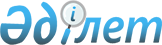 О внесении изменений в приказ Председателя Агентства Республики Казахстан по регулированию естественных монополий от 4 марта 2005 года № 71-ОД "Об утверждении Правил представления и рассмотрения ходатайств по совершению сделок субъектом естественной монополии"
					
			Утративший силу
			
			
		
					Приказ Председателя Агентства Республики Казахстан по регулированию естественных монополий от 9 декабря 2011 года № 393-ОД. Зарегистрирован Министерством юстиции Республики Казахстан 9 января 2012 года № 7370. Утратил силу приказом Министра национальной экономики Республики Казахстан от 22 мая 2020 года № 42.
      Сноска. Утратил силу приказом Министра национальной экономики РК от 22.05.2020 № 42 (вводится в действие по истечении десяти календарных дней после дня его первого официального опубликования).
      В соответствии со статьей 18-1 Закона Республики Казахстан "О естественных монополиях и регулируемых рынках" ПРИКАЗЫВАЮ:
      1. Внести в приказ Председателя Агентства Республики Казахстан по регулированию естественных монополий от 4 марта 2005 года № 71-ОД "Об утверждении Правил представления и рассмотрения ходатайств по совершению сделок субъектом естественной монополии" (зарегистрированный в Реестре государственной регистрации нормативных правовых актов за № 3515, опубликованный в "Официальной газете" от 30 апреля 2005 года № 18) следующие изменения:
      в Правилах представления и рассмотрения ходатайств по совершению сделок субъектом естественной монополии, утвержденных указанным приказом:
      пункт 2 изложить в следующей редакции:
      "2. Целью настоящих Правил является определение перечня документов, информации (сведений), представляемых в уполномоченный орган субъектами естественных монополий для совершения сделок, порядка и сроков рассмотрения ходатайств, порядка представления ходатайств о получении согласия уполномоченного органа на отчуждение имущества субъекта естественной монополии, на совершение иных сделок с имуществом субъекта естественных монополий, приобретения субъектом естественной монополии не для собственного потребления товаров (работ, услуг), транспортируемых или передаваемых им, совершения сделок по приобретению субъектом естественной монополии акций (долей участия), а также иных форм его участия в коммерческих организациях, осуществляющих деятельность, разрешенную для него и найма субъектом естественной монополии имущества, используемого для предоставления регулируемых услуг (товаров, работ).";
      подпункт 2) пункта 4 изложить в следующей редакции:
      "2) компетентный орган - государственный орган, осуществляющий руководство соответствующей отраслью (сферой) государственного управления;";
      подпункт 5) пункта 5 изложить в следующей редакции:
      "5) приобретение Субъектом акций (долей участия), а также иных форм его участия в коммерческих организациях, осуществляющих деятельность, разрешенную для него.";
      пункт 6 изложить в следующей редакции:
      "6. Для получения согласия уполномоченного органа на отчуждение имущества Субъекта, на совершение иных сделок с имуществом Субъекта, на приобретение Субъектом не для собственного потребления нефти, нефтепродуктов, газа, газового конденсата, транспортируемых им, или передаваемых электрической и тепловой энергии, акций (долей участия), а также на иные формы его участия в коммерческих организациях, осуществляющих деятельность, разрешенную для него и осуществление найма имущества, используемого для предоставления регулируемых услуг (товаров, работ), обращается Субъект в уполномоченный орган с ходатайством по форме согласно Приложению к настоящим Правилам.";
      пункт 7 изложить в следующей редакции:
      "7. Документы, информация (сведения), представляемые в уполномоченный орган вместе с ходатайством должны быть прошиты, пронумерованы и заверены печатью Субъекта, подающего ходатайство, а также подписью его первого руководителя, либо лица, его замещающего при наличии подтверждающего документа.
      При этом, первый руководитель, либо лицо, его замещающее, подписывающие ходатайство, письменно подтверждают, что имущество, в отношении которого совершается соответствующая сделка, свободно от прав третьих лиц.";
      пункт 8 изложить в следующей редакции:
      "8. Представленные финансовые документы должны быть подписаны первым руководителем и главным бухгалтером либо лицами, замещающими их, при наличии подтверждающего документа, и заверены печатью Субъекта.";
      подпункты 1), 2) пункта 9 изложить в следующей редакции:
      "1) удовлетворение ходатайства Субъекта приведет к ущемлению прав и законных интересов потребителей регулируемых услуг (товаров, работ) Субъекта;
      2) удовлетворение ходатайства Субъекта приведет к сдерживанию экономически оправданного перехода соответствующего товарного рынка из состояния естественной монополии в состояние конкурентного рынка;";
      подпункт 6) пункта 10 изложить в следующей редакции:
      "6) наименование юридического лица, акции (доли участия) которого приобретаются, не соответствует наименованию в разрешительном документе уполномоченного органа, выданном в соответствии с законодательством о естественных монополиях.";
      пункты 21, 22 изложить в следующей редакции:
      "21. Получение согласия уполномоченного органа на отчуждение имущества Субъекта, на совершение иных сделок с имуществом Субъекта, приобретение Субъектом не для собственного потребления товаров (работ, услуг), транспортируемых или передаваемых им, приобретение Субъектом акций (долей участия), а также иные формы его участия в коммерческих организациях, осуществляющих деятельность, разрешенную для него и осуществление найма имущества, используемого для предоставления регулируемых услуг (товаров, работ), осуществляется до совершения данной сделки.
      22. Отчуждение имущества Субъекта, совершение иных сделок с имуществом Субъекта, приобретение Субъектом не для собственного потребления товаров (работ, услуг), транспортируемых или передаваемых им, приобретение Субъектом акций (долей участия), а также иные формы его участия в коммерческих организациях, осуществляющих деятельность, разрешенную для него и осуществление найма имущества, используемого для предоставления регулируемых услуг (товаров, работ), производится:
      1) по инициативе Субъекта;
      2) по инициативе уполномоченного органа.";
      подпункты 2), 3) пункта 23 изложить в следующей редакции:
      "2) правоустанавливающие документы на имущество, являющееся предметом сделки: договор и (или) решение (приказ), подтверждающие право собственности на имущество, справка о зарегистрированных правах (обременениях) на недвижимое имущество и его технических характеристиках, выданная регистрирующим органом, реестр неоплаченных счетов (при совершении сделки с дебиторской задолженностью), выписка-подтверждение из бухгалтерского баланса, подписанная руководителем и главным бухгалтером Субъекта, заверенная печатью (выписка должна содержать наименование, тип, вид, инвентарный номер, первоначальную, остаточную стоимость отчуждаемого имущества в разрезе по объектам), иные документы, подтверждающие право собственности на имущество;
      3) заключение компетентного органа о последствиях сделки в случае ее совершения, выданное не позднее шести месяцев на день подачи ходатайства;";
      подпункт 3) пункта 25 изложить в следующей редакции:
      "3) заключение компетентного органа о последствиях сделки в случае ее совершения, выданное не позднее шести месяцев на день подачи ходатайства;";
      заголовок раздела 5 изложить в следующей редакции:
      "5. Порядок представления ходатайства о получении согласия уполномоченного органа на совершение сделок по приобретению Субъектом акций (долей участия), а также иных форм его участия в коммерческих организациях, осуществляющих деятельность, разрешенную для него";
      пункты 26-28 изложить в следующей редакции:
      "26. В случае приобретения Субъектом акций (долей участия), а также иных форм его участия в коммерческих организациях, осуществляющих деятельность, разрешенную для него, Субъект представляет ходатайство с приложением следующих документов, информации (сведений):
      1) заключение компетентного органа о последствиях сделки в случае ее совершения, выданное не позднее шести месяцев на день подачи ходатайства;
      2) расчет, подтверждающий, что совершение сделки не приведет к повышению тарифа (цены, ставки сбора) на регулируемые услуги (товары, работы) Субъекта и не приведет к ухудшению его финансово-хозяйственной деятельности;
      3) затраты по совершаемой сделке.
      27. По приобретаемым акциям (долям участия) с правом голоса необходимо указать:
      1) долю в процентах от общего числа акций (долей участия) с правом голоса в уставном капитале юридического лица;
      2) долю в процентах от уставного капитала юридического лица, акции (доли участия) которого приобретаются;
      3) перечень вопросов, выставляемых на голосование, по которым приобретаемые акции (доли участия) имеют право голоса (информация предоставляется отдельно по каждому типу приобретаемых акций);
      4) количество членов совета директоров (наблюдательного совета), исполнительного органа юридического лица в процентном соотношении к количественному составу этих органов, которое Субъект может избрать, распоряжаясь голосующими акциями (долями участия, паями) после их приобретения.
      28. По приобретаемым акциям (долям участия) без права голоса необходимо указать:
      1) долю в процентах от общего числа акций (долей участия) без права голоса в уставном капитале юридического лица и долю в процентах от уставного капитала юридического лица, акции (доли участия) которого приобретаются;
      2) стоимость всех приобретаемых акций (долей участия) без права голоса в уставном капитале юридического лица, акции (доли участия) которого приобретаются;
      3) возможность конвертации акций (долей участия) без права голоса в голосующие акции (доли).";
      подпункт 3) пункта 30 изложить в следующей редакции:
      "3) заключение компетентного органа о последствиях сделки в случае ее совершения, выданное не позднее шести месяцев на день подачи ходатайства;";
      пункт 2 приложения изложить в следующей редакции:
      "2. Информация об имуществе, являющемся предметом сделки, об акциях (долях участия), или о приобретаемых не для собственного потребления товаров (работ, услуг), транспортируемых или передаваемых Субъектом или о найме Субъектом имущества".
      2. Департаменту контроля и исковой работы Агентства Республики Казахстан по регулированию естественных монополий (Жапсарбай А.Т.) обеспечить в установленном законодательством порядке государственную регистрацию настоящего приказа в Министерстве юстиции Республики Казахстан.
      3. Департаменту административной работы Агентства Республики Казахстан по регулированию естественных монополий (Сулейменова Р.Е.) после государственной регистрации настоящего приказа в Министерстве юстиции Республики Казахстан:
      1) обеспечить в установленном законодательством порядке его официальное опубликование в средствах массовой информации, с последующим представлением в Юридический Департамент Агентства Республики Казахстан по регулированию естественных монополий (Мукушева М.Ш.) сведений об опубликовании;
      2) довести его до сведения структурных подразделений и территориальных органов Агентства Республики Казахстан по регулированию естественных монополий. 
      4. Контроль за исполнением настоящего приказа возложить на заместителя Председателя Агентства Республики Казахстан по регулированию естественных монополий Досмухамбетову Б.И.
      5. Настоящий приказ вводится в действие по истечении десяти календарных дней после дня его первого официального опубликования.
					© 2012. РГП на ПХВ «Институт законодательства и правовой информации Республики Казахстан» Министерства юстиции Республики Казахстан
				
Председатель
Н. Алдабергенов